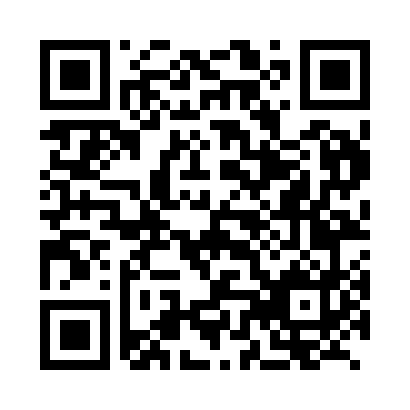 Prayer times for Hotedrsica, SloveniaWed 1 May 2024 - Fri 31 May 2024High Latitude Method: Angle Based RulePrayer Calculation Method: Muslim World LeagueAsar Calculation Method: HanafiPrayer times provided by https://www.salahtimes.comDateDayFajrSunriseDhuhrAsrMaghribIsha1Wed3:495:501:006:028:1210:052Thu3:475:481:006:028:1310:073Fri3:445:471:006:038:1410:094Sat3:425:461:006:048:1610:115Sun3:405:441:006:058:1710:136Mon3:385:431:006:068:1810:157Tue3:355:411:006:068:1910:178Wed3:335:401:006:078:2110:199Thu3:315:391:006:088:2210:2110Fri3:295:371:006:088:2310:2311Sat3:265:361:006:098:2410:2512Sun3:245:351:006:108:2510:2713Mon3:225:331:006:118:2710:2914Tue3:205:321:006:118:2810:3115Wed3:175:311:006:128:2910:3316Thu3:155:301:006:138:3010:3517Fri3:135:291:006:138:3110:3718Sat3:115:281:006:148:3310:3919Sun3:095:271:006:158:3410:4120Mon3:075:261:006:158:3510:4321Tue3:055:251:006:168:3610:4522Wed3:035:241:006:178:3710:4723Thu3:015:231:006:178:3810:4924Fri2:595:221:006:188:3910:5125Sat2:575:211:006:198:4010:5326Sun2:555:201:016:198:4110:5527Mon2:535:201:016:208:4210:5728Tue2:525:191:016:208:4310:5929Wed2:505:181:016:218:4411:0130Thu2:485:171:016:228:4511:0231Fri2:475:171:016:228:4611:04